О профессии Санитар ветеринарный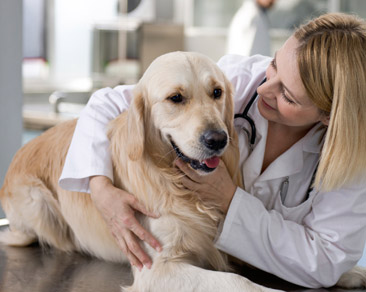 Санитар ветеринарный помогает ветеринарным специалистам при проведении регулярных массовых прививок, обработок животных с помощью аппаратов и механизмов.В зависимости от разряда санитар ветеринарный может выполнять простые или более сложные работы:Приготовление и подготовка лекарственных средств, оборудования, инструментов, материалов.Уход за больными и подопытными животными.Подрезка копыт, удаление и подрезка рогов, обрезка и прижигание клюва у цыплят в промышленном птицеводстве.Обработка кожного покрова животных против паразитов.Наблюдение за состоянием здоровья скота на скотобазе.Поддержание санитарного порядка в ветеринарной лечебнице, лаборатории, участке и пункте.Проведение мероприятий по карантину и изоляции больных и подозрительных на заболевание животных по указанию ветеринарного врача.Уход за лабораторными животными.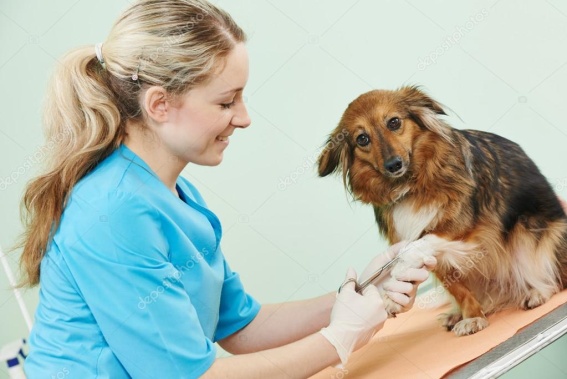 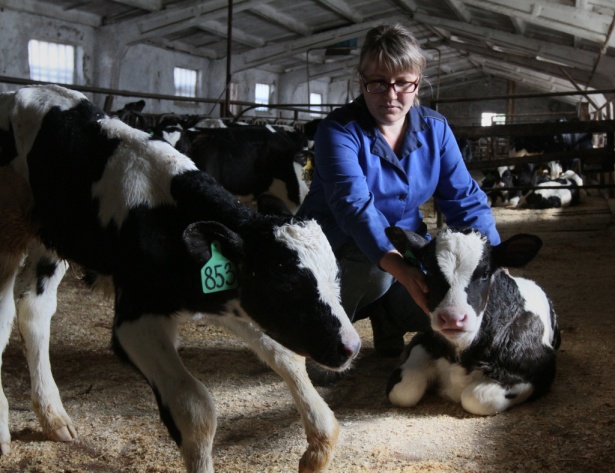 Адаптированная образовательная программа профессионального обучения  по профессии 18111 Санитар ветеринарный Квалификация - Санитар ветеринарный Форма обучения – очнаяНормативный срок освоения профессии – 1 год 6 месяцевАОП ПО включает:- пояснительную записку - учебный план- рабочие программы учебных дисциплин, профессиональных модулей- рабочие программы учебных и производственных практик